Республика ДагестанМуниципальное образование «сельсовет «Араканский»Унцукульского районаСобрание депутатов сельского поселенияРеспублика Дагестан, Унцукульский район с.Аракани«23»  мая  2017 г.                                                                                                                          №________                   И.о. руководителю Управления Министерства юстиции                        Российской Федерации                        по Республике Дагестан              У.Ш. ШахманаевуВ соответствии со статьей 3 Федерального закона от 21.07. 2005г. № 97-ФЗ «О государственной регистрации уставов муниципальных образований» представляем Решение о внесении изменений в устав сельского поселения «сельсовет «Араканский» на государственную регистрацию.  Приложение:1. Решение «О внесении изменений в Устав муниципального образования сельское поселение «сельсовет «Араканский» № 5 от 22 мая 2017 г. в 2 экземплярах, а также на магнитном носителе; 2. Протокол заседания представительного органа, на котором был принят муниципальный правовой акт о внесении изменений в устав муниципального образования  сельское поселение «сельсовет «Араканский» - 1 экземпляр;3.Справка об обнародовании решения представительного органа о проекте решения о внесении изменений в устав муниципального образования сельское поселение «сельсовет «Араканский» и результатов публичных слушаний - 1 экземпляр;4. Протокол и заключение по результатам публичных слушаний по проекту акта о внесении изменений в устав муниципального образования сельское поселение «сельсовет «Араканский» - 1 экземпляр;Глава сельского поселения 						С. ДжангишиевРеспублика ДагестанМуниципальное образование «сельсовет «Араканский»Собрание депутатов сельского поселенияРеспублика Дагестан Унцукульский район сел. АраканиРЕШЕНИЕ № 5«22» мая 2017 год 							              с. АраканиО внесении изменений и дополненийв Устав муниципального образования«сельсовет «Араканский» В целях приведения Устава муниципального образования «сельсовет «Араканский» в соответствие с Федеральным законом от 06.10.2003г. № 131-ФЗ «Об общих принципах организации местного самоуправления в Российской Федерации» (в редакции Федеральных законов от 28.12.2016 494-ФЗ, от 02.03.2007 № 25-ФЗ (в редакции Федерального закона от 30.06.2016 № 224-ФЗ), Закон Республики Дагестан от 11.12.2014 № 89 (в редакции Закона РД от 29.12.2016 № 86), Собрание депутатов сельского поселения «сельсовет «Араканский», РЕШИЛО:I. Внести изменения в Устав муниципального образования сельское поселение «сельсовет «Араканский» изменения и дополнения:1. Второе предложение абзаца 1 части 6 статьи 11 изложить в следующей редакции: «Ходатайство инициативной группы должно быть подписано всеми членами указанной группы, а в случае выдвижения инициативы проведения референдума избирательным объединением, иным общественным объединением ходатайство должно быть подписано всеми членами руководящего органа этого избирательного объединения, иного общественного объединения либо руководящего органа его регионального отделения или иного структурного подразделения (соответственно уровню референдума), поддержавшими решение о выдвижении инициативы проведения референдума.»;2. Пункт 1 части 3 статьи 18:изложить в следующей редакции:  «1) проект устава сельского поселения, а также проект муниципального нормативного правового акта о внесении изменений и дополнений в данный устав, кроме случаев, когда в устав сельского поселения вносятся изменения в форме точного воспроизведения положений Конституции Российской Федерации, федеральных законов, Конституции Республики Дагестан или законов Республики Дагестан в целях приведения данного устава в соответствие с этими нормативными правовыми актами;»;3. Часть 3 статьи 25 изложить в следующей редакции:«3. В случае досрочного прекращения полномочий главы сельского поселения, исполняющего полномочия председателя Собрания депутатов сельского поселения, либо применения к нему по решению суда мер процессуального принуждения в виде заключения под стражу или временного отстранения от должности, полномочия председателя Собрания депутатов сельского поселения временно исполняет должностное лицо местного самоуправления в соответствии с частью 3 статьи 32 настоящего Устава.»;        4. Часть 1.1. статьи 26 изложить в следующей редакции:«1.1. В соответствии с Законом Республики Дагестан от 16.09.2014 г. № 67 «О порядке формирования представительных органов муниципальных районов Республики Дагестан и избрания глав муниципальных образований  Республики Дагестан» и уставом муниципального района «Унцукульский район» Собрание депутатов сельского поселения в целях формирования  Собрания депутатов муниципального района «Унцукульский район», делегирует 2 депутатов Собрания депутатов сельского поселения, избираемых из своего состава.»;5. Пункт 3 части 1 статьи 27 изложить в следующей редакции:       «3) в случае преобразования сельского поселения, осуществляемого в соответствии с частями 3, 5, 6.2, 7,2 статьи 13 Федерального закона от 06.10.2003г. №131-ФЗ, а также в случае упразднения сельского поселения;»;6. Пункт 1 части 6 статьи 28 изложить в следующей редакции:«1) заниматься предпринимательской деятельностью лично или через доверенных лиц, участвовать в управлении коммерческой организацией или в управлении некоммерческой организацией (за исключением участия в управлении совета муниципальных образований Республики Дагестан, иных объединений муниципальных образований, политической партией, участия в съезде (конференции) или общем собрании иной общественной организации, жилищного, жилищно-строительного, гаражного кооперативов, садоводческого, огороднического, дачного потребительских кооперативов, товарищества собственников недвижимости), кроме случаев, предусмотренных федеральными законами, и случаев, если участие в управлении организацией осуществляется в соответствии с законодательством Российской Федерации от имени органа местного самоуправления;»;7. В статье 29:а) часть 3 дополнить абзацем  следующего содержания:«В случае обращения высшего должностного лица Республики Дагестан с заявлением о досрочном прекращении полномочий депутата Собрания депутатов сельского поселения днем появления основания для досрочного прекращения полномочий является день поступления в Собрание депутатов сельского поселения данного заявления.»;б) дополнить частью 4 следующего содержания:«4. Сведения о доходах, расходах, об имуществе и обязательствах имущественного характера, представленные лицами, замещающими муниципальные должности, согласно Закону Республика Дагестан от 10.06.2008 № 28 «О Перечне муниципальных должностей и Реестре должностей муниципальной службы в Республике Дагестан»,  размещаются на официальных сайтах органов местного самоуправления в информационно-телекоммуникационной сети "Интернет" и (или) предоставляются для опубликования средствам массовой информации в порядке, определяемом муниципальными правовыми актами.»;8. В статье 30:а) пункт 1 части 8 изложить в следующей редакции:     «1) заниматься предпринимательской деятельностью лично или через доверенных лиц, участвовать в управлении коммерческой организацией или в управлении некоммерческой организацией (за исключением участия в управлении совета муниципальных образований Республики Дагестан, иных объединений муниципальных образований, политической партией, участия в съезде (конференции) или общем собрании иной общественной организации, жилищного, жилищно-строительного, гаражного кооперативов, садоводческого, огороднического, дачного потребительских кооперативов, товарищества собственников недвижимости), кроме случаев, предусмотренных федеральными законами, и случаев, если участие в управлении организацией осуществляется в соответствии с законодательством Российской Федерации от имени органа местного самоуправления;";б) часть 9 изложить в следующей редакции:     «Глава сельского поселения должен соблюдать ограничения, запреты, исполнять обязанности, которые установлены Федеральным законом от 25 декабря 2008 года № 273-ФЗ «О противодействии коррупции», Федеральным законом от 3 декабря 2012 года № 230-ФЗ «О контроле за соответствием расходов лиц, замещающих государственные должности, и иных лиц их доходам», Федеральным законом от 7 мая 2013 года № 79-ФЗ «О запрете отдельным категориям лиц открывать и иметь счета (вклады), хранить наличные денежные средства и ценности в иностранных банках, расположенных за пределами территории Российской Федерации, владеть и (или) пользоваться иностранными финансовыми инструментами»;в) дополнить частью 9.1. в следующей редакции:«9.1. Сведения о доходах, расходах, об имуществе и обязательствах имущественного характера, представленные Главой сельского поселения, размещаются на официальных сайтах органов местного самоуправления в информационно-телекоммуникационной сети "Интернет" и (или) предоставляются для опубликования средствам массовой информации в порядке, определяемом муниципальными правовыми актами»;        9. В статье 32:        а) пункт 12 части 1 статьи изложить в следующей редакции:        «12) преобразования сельского поселения, осуществляемого в соответствии с частями 3; 5; 6.2; 7,2 статьи 13 Федерального закона от 06.10.2003г. №131-ФЗ, а также в случае упразднения сельского поселения;»;б)  часть 3 изложить в следующей редакции:«3. В случае досрочного прекращения полномочий главы сельского поселения либо применения к нему по решению суда мер процессуального принуждения в виде заключения под стражу или временного отстранения от должности его полномочия временно исполняет заместитель главы администрации (секретарь) в соответствии с правовым актом администрации о распределении обязанностей либо со специально изданным по данному вопросу.»;10. часть 3  статьи 39 изложить в следующей редакции:«3. Для замещения должности муниципальной службы требуется соответствие квалификационным требованиям к уровню профессионального образования, стажу муниципальной службы или работы по специальности, направлению подготовки, знаниям и умениям, которые необходимы для исполнения должностных обязанностей, а также при наличии соответствующего решения представителя нанимателя (работодателя) - к специальности, направлению подготовки.»; Квалификационные требования к уровню профессионального образования, стажу муниципальной службы или стажу работы по специальности, направлению подготовки, необходимым для замещения должностей муниципальной службы, устанавливаются муниципальными правовыми актами на основе типовых квалификационных требований для замещения должностей муниципальной службы, которые определяются законом Республики Дагестан в соответствии с классификацией должностей муниципальной службы. Квалификационные требования к знаниям и умениям, которые необходимы для исполнения должностных обязанностей, устанавливаются в зависимости от области и вида профессиональной служебной деятельности муниципального служащего его должностной инструкцией. Должностной инструкцией муниципального служащего могут также предусматриваться квалификационные требования к специальности, направлению подготовки.»;11. часть 3 статьи 42 изложить в следующей редакции: «3. Муниципальные нормативные правовые акты сельского поселения, затрагивающие вопросы осуществления предпринимательской и инвестиционной деятельности, в целях выявления положений, необоснованно затрудняющих осуществление предпринимательской и инвестиционной деятельности, могут подлежать экспертизе, проводимой органами местного самоуправления сельского поселения в порядке, установленном муниципальными нормативными правовыми актами в соответствии с Законом Республики Дагестан от 11.12.2014 №89.»;12. В статье 43:а) абзац второй части 2 изложить в следующей редакции:«Не требуется официальное опубликование (обнародование) порядка учета предложений по проекту муниципального правового акта о внесении изменений и дополнений в устав сельского поселения, а также порядка участия граждан в его обсуждении в случае, когда в устав сельского поселения вносятся изменения в форме точного воспроизведения положений Конституции Российской Федерации, федеральных законов, Конституции Республики Дагестан или законов Республики Дагестан в целях приведения данного устава в соответствие с этими нормативными правовыми актами.»;б) дополнить частью 8 следующего содержания: «8. Приведение устава муниципального образования в соответствие с федеральным законом, законом Республики Дагестан осуществляется в установленный этими законодательными актами срок. В случае, если федеральным законом, законом Республики Дагестан указанный срок не установлен, срок приведения устава муниципального образования в соответствие с федеральным законом, законом Республики Дагестан определяется с учетом даты вступления в силу соответствующего федерального закона, закона Республики Дагестан, необходимости официального опубликования (обнародования) и обсуждения на публичных слушаниях проекта муниципального правового акта о внесении изменений и дополнений в устав муниципального образования, учета предложений граждан по нему, периодичности заседаний представительного органа муниципального образования, сроков государственной регистрации и официального опубликования (обнародования) такого муниципального правового акта и, как правило, не должен превышать шесть месяцев.».13.Часть 6 статьи 44 изложить в следующей редакции:«6. Проекты муниципальных нормативных правовых актов сельского поселения, устанавливающие новые или изменяющие ранее предусмотренные муниципальными нормативными правовыми актами обязанности для субъектов предпринимательской и инвестиционной деятельности, могут подлежать оценке регулирующего воздействия, проводимой органами местного самоуправления сельского поселения в порядке, установленном муниципальными нормативными правовыми актами в соответствии с Законом Республики Дагестан от 11.12.2014 №89, за исключением:1) проектов, нормативных правовых актов Собрания депутатов сельского поселения, устанавливающих, изменяющих, приостанавливающих, отменяющих местные налоги и сборы;2) проектов нормативных правовых актов Собрания депутатов сельского поселения, регулирующих бюджетные правоотношения.Оценка регулирующего воздействия проектов муниципальных нормативных правовых актов проводится в целях выявления положений, вводящих избыточные обязанности, запреты и ограничения для субъектов предпринимательской и инвестиционной деятельности или способствующих их введению, а также положений, способствующих возникновению необоснованных расходов субъектов предпринимательской и инвестиционной деятельности и местных бюджетов.»;14. пункт 4 части 2 статьи 67 изложить в следующей редакции:«4) несоблюдение ограничений, запретов, неисполнение обязанностей, которые установлены Федеральным законом от 25 декабря 2008 года № 273-ФЗ "О противодействии коррупции", Федеральным законом от 3 декабря 2012 года № 230-ФЗ "О контроле за соответствием расходов лиц, замещающих государственные должности, и иных лиц их доходам", Федеральным законом от 7 мая 2013 года № 79-ФЗ "О запрете отдельным категориям лиц открывать и иметь счета (вклады), хранить наличные денежные средства и ценности в иностранных банках, расположенных за пределами территории Российской Федерации, владеть и (или) пользоваться иностранными финансовыми инструментами";».II. Главе сельского поселения в порядке, установленном Федеральным законом от 21.07.2005г. №97-ФЗ «О государственной регистрации уставов муниципальных образований», представить настоящее Решения «О внесении изменений и дополнений в устав муниципального образования сельское поселение «сельсовет «Араканский» на государственную регистрацию в Управление Министерства юстиции Российской Федерации по Республике Дагестан.III. Главе сельского поселения обнародовать Решение «О внесении изменений и дополнений в устав муниципального образования сельского поселения «сельсовет «Араканский» в течение 7 дней со дня его поступления с Управления Министерства юстиции Российской Федерации по Республике Дагестан после его государственной регистрации.IV. Настоящее решение вступает в силу со дня его официального обнародования, произведенного после его государственной регистрации.Глава сельского поселения«сельсовет «Араканский»							С. ДжангишиевРеспублика ДагестанМуниципальное образование «сельсовет «Араканский»Унцукульского районаСобрание депутатов сельского поселенияРеспублика Дагестан, Унцукульский район с. АраканиПротокол № 5заседания Собрания депутатов сельского поселения«сельсовет «Араканский»«22» мая 2017 года 						     с. Аракани Глава сельского поселения «сельсовет «Араканский»-  С. ДжангишиевСекретарь – Магомедов А.Всего депутатов Собрания депутатовсельского поселения «сельсовет «Араканский» - 11 человек Присутствовали - 10 человекКворум обеспечен.По вопросу: О принятии решения о внесении изменений в Устав муниципального образования сельского поселения «сельсовет «Араканский».Слушали: информацию Главы сельского поселения «сельсовет «Араканский» С. Джангишиев о необходимости приведения устава муниципального образования сельское поселение «сельсовет «Араканский» в соответствие с федеральным законодательством. Принято Решение Собрания депутатов сельского поселения «сельсовет «Араканский» 17 апреля 2017 года за № 4 , которым принят проект Решения о внесении изменений в Устав сельского поселения «сельсовет «Араканский», установлен порядок его обнародования, проведения публичных слушаний и порядок учета мнения населения по проекту устава, порядок обнародования протокола и результатов публичных слушаний, а также жители муниципального образования были оповещены о времени и месте проведения публичных слушаний. Указанное решение Собрания депутатов сельского поселения «сельсовет «Араканский» было обнародовано с 18 апреля до 04 мая 2017 года.Предложил принять решение о внесении изменений в Устав муниципального образования сельского поселения «сельсовет «Араканский», поскольку проект решения одобрен населением, как это усматривается по результатам публичных слушаний и учитывая единогласное мнение населения об одобрении проекта устава, оповещенного о возможности ознакомления с проектом решения и представления замечаний и предложений по нему.С учетом обсуждения результатов публичных слушаний по проекту указанного решения, учитывая единогласные предложения граждан об одобрении проекта решения, выступившие далее депутаты: Гаджиев Г. и Джамалудинов М. поддержали предложение Главы сельского поселения С. Джангишиев о принятии решения о внесении изменений в Устав муниципального образования «сельсовет «Араканский»Голосование: за принятие решения о внесении изменений в Устав муниципального образования сельского поселения «сельсовет «Араканский» проголосовали единогласно.На основании вышеизложенного Собрание депутатов сельского поселения «сельсовет «Араканский», РЕШИЛО:1. Принять Решение «О внесении изменений в Устав муниципального образования сельское поселение «сельсовет «Араканский».2. В установленном Федеральным законом от 21.07.2005г. №97-ФЗ «О государственной регистрации уставов муниципальных образований» порядке представить настоящее решение на государственную регистрацию в Управление Министерства юстиции Российской Федерации по Республике Дагестан.3. Обнародовать Решение «О внесении изменений в Устав муниципального образования сельского поселения «сельсовет «Араканский» в течение 7 дней после его государственной регистрации. 4. Настоящее решение вступает в силу со дня его официального обнародования.Глава сельского поселения«сельсовет «Араканский»							С. ДжангишиевРеспублика ДагестанМуниципальное образование «сельсовет «Араканский»Унцукульского районаРеспублика Дагестан, Унцукульский район с. Аракани«23» мая 2017г.                                                                                       №_______           И.о. руководителюУправления Министерства юстиции            Российской Федерации           по Республике Дагестан           У.Ш. ШахманаевуСогласно статье 3 Федерального закона от 21.07.2005г. № 97-ФЗ «О государственной регистрации уставов муниципальных образований» представляю сведения об источниках и о датах официального обнародования проекта Решения «О внесении изменений и дополнений в устав муниципального образования сельского поселения «сельсовет «Араканский» и о результатах публичных слушаний по проекту Решения «О внесении изменений и дополнений в устав муниципального образования сельского поселения «сельсовет «Араканский».1. Проект решения о внесении изменений в устав муниципального образования сельское поселение «сельсовет «Араканский» от 17 апреля 2017 года № 4 был обнародован с 18 апреля до 04 мая 2017 года путем вывешивания их текстов на досках объявлений у зданий администрации, ФАП, школы, клуба села Аракани.2. Протокол публичных слушаний по проекту Решения о внесении изменений в устав муниципального образования сельского поселения «сельсовет «Араканский» и заключение по результатам публичных слушаний, состоявшихся 05 мая 2017 года по инициативе Собрания депутатов сельского поселения «сельсовет «Араканский», были обнародованы в срок с 06 мая до 15 мая 2017 года путем вывешивания их текстов на досках объявлений у зданий администраций, ФАП, школы, клуба села Аракани. Глава сельского поселения 						С. ДжангишиевПРОТОКОЛпубличных слушаний по проекту Решения о внесении изменений в устав муниципального образования сельское поселение «сельсовет «Араканский» 05 мая 2017 года 							            с. АраканиГлава сельского поселения «сельсовет «Араканский»- С. Джангишиев.Секретарь – Ш. АлиевПрисутствовало – 35 человек            С докладом выступил - Глава сельского поселения «сельсовет «Араканский» С. Джангишиев. Он отметил, что в связи с необходимостью приведения устава в соответствие с федеральным законодательством принят проект Решения Собрания депутатов о внесении изменений в устав поселения 17.04.2017 года за №4, который обнародован с 18.04.2017 по 04.05.2017 года путем вывешивания их текстов на досках объявлений у зданий администрации, ФАП, школы, клуба села Аракани. На публичных слушаниях вы имеете право и возможность, как и ранее, представить свои предложения и замечания относительно проекта решения. Всем жителям муниципального образования сельского поселения «сельсовет «Араканский» была предоставлена возможность внести свои предложения и замечания по проекту решения в комиссию Собрания депутатов сельского поселения. Однако никаких предложений и замечаний по проекту решения не поступило. Выступили:Саидов М. - предложил одобрить проект решения о внесении изменений в устав, он  подготовлен с учетом изменений и дополнений в федеральный закон №131-ФЗ .Гитинов М. – поддержал предложение об одобрении проекта решения и предложил проголосовать, чтобы определить мнение присутствующих относительно проекта решения. По результатам голосования определено, что все единогласно одобряют проект решения.Обсудив доклад  главы МО сельского поселения и заслушав поступившие предложения, участники публичных слушаний по проекту решения о внесении изменений в устав сельского поселения.РЕШИЛИ:Одобрить предложенный проект решения о внесении изменений в устав муниципального образования сельского поселения «сельсовет «Араканский» Глава сельского поселения 							С. Джангишиев Секретарь 									Ш. АлиевЗАКЛЮЧЕНИЕпо результатам публичных слушаний по проекту Решенияо внесении изменений в устав муниципального образования сельское поселение«сельсовет «Араканский» Унцукульского района05 мая 2017 года 						 		с. Аракани     Публичные слушания по проекту решения о внесении изменений в устав муниципального образования сельское поселение «сельсовет «Араканский» были проведены в здании администрации села Аракани– 05 мая 2017 года.  Присутствовали – 35 человек. Выступили 2 человека. Путем голосования установлено, что проект решения о внесении изменений в устав одобрен единогласно всеми участниками публичных слушаний муниципального образования сельское поселение «сельсовет «Араканский».Глава сельского поселения							С. ДжангишиевСекретарь 									Ш. Алиев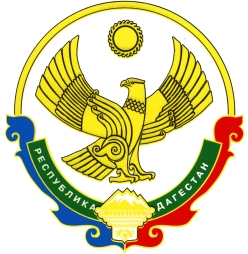 